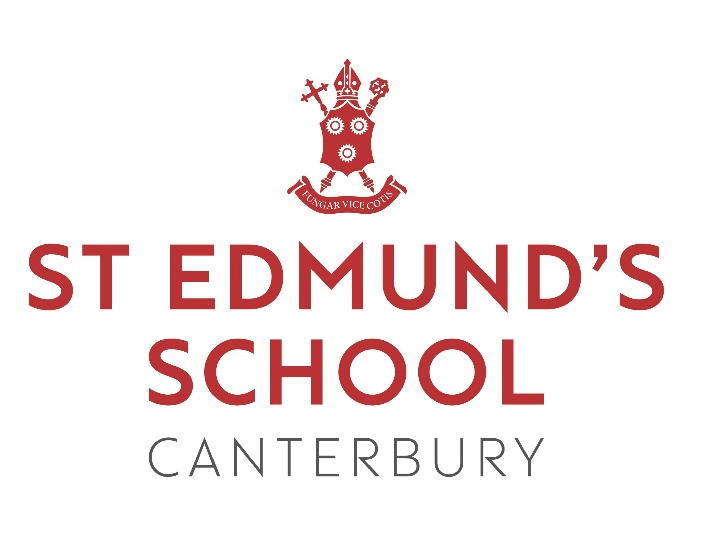 APPLICATION FOR TEACHING STAFF APPOINTMENTCANDIDATECURRENT EMPLOYMENTEDUCATION (with dates)Educational Qualifications:Diplomas/Degrees (if any):Other Professional Qualifications (if any):EMPLOYMENT HISTORYWhere appropriate please provide explanations for any periods not in employment, self-employment or further education, or training.  Please continue on a separate sheet, if necessary.OTHER INTERESTSREFEREESPlease provide the names of two referees.  One referee should be your current or most recent employer.  Where you are not currently working with children but have done so in the past one referee must be from the employer by whom you were most recently employed in work with children.  Please note, references will not be accepted from relatives.DISCIPLINARY RECORD, CONDUCT AND CHILD PROTECTION__________________________________________________________________________________________MEDICALIf you are offered a po at St Edmund’s School Canterbury this will be subject to a satisfactory medical self-certification or GP report.DRIVING LICENCECONTACTSPlease declare the name of any family or relationship to existing employees or governors of St Edmund’s School Canterbury.DECLARATIONI hereby confirm that the above information is true and accurate.  For the purposes of compliance with the Data Protection Act 1998, I hereby give my consent to St Edmund’s School Canterbury to process the data supplied in this application form for the purposes of recruitment and selection.I am aware that the post for which I am applying is exempt from the Rehabilitation of Offenders Act 1974 and therefore that all convictions, cautions and bind-overs, including those regarded as “spent” must be declared.  I have not been disqualified from working with children, am not named on DfES List 99 or the Protection of Children Act List, am not subject to any sanctions imposed by a regulatory body (eg the General Teaching Council) and:either (please delete one of the following * as appropriate) *I have no convictions, cautions or bind-overs, or *I have attached details of any convictions, cautions or bind-overs in a sealed envelope marked confidential.Any offer of appointment will be dependent on the completion of a satisfactory Disclosure and Barring Service (DBS) check.St Edmund’s School CanterburySt Thomas Hill,  Tel: 01227 475600 Fax: 01227 471083Web: www.stedmunds.org.ukPost: Teacher of PhysicsProposed commencement (date/term of appointment): Title: Mr / Mrs / Ms / Dr / Other:Surname:Surname:Surname:Forenames:Nat Ins No:DfE No:DfE No:DfE No:Are you currently eligible for employment in the UK:Are you currently eligible for employment in the UK:Yes/NoPlease provide details:Please provide details:Please provide details:Please provide details:Home address:Correspondence address, if different:Correspondence address, if different:Correspondence address, if different:Tel/Mob:Tel/Mob:Tel/Mob:Tel/Mob:Email:Email:Email:Email:Employer:Employer:Post held:Post held:Length of service:Date of appointment to current post:Current salary:Notice period:Any other benefits (including benefits in kind):Any other benefits (including benefits in kind):Secondary School:Higher Education:Subject (A2/AS Level)GradeDateAwarding BodyDiploma/DegreeClassDateQualificationDateDo you have QTS?YesNoFromToName and Address of EmployerPosition heldReason for LeavingName:Organisation: Address:Tel/Mob:Tel/Mob:Email:Email:Name:Organisation: Address:Tel/Mob:Tel/Mob:Email:Email:Have you ever been subject to any disciplinary procedures relating to the safety and welfare of, or behaviour towards, children or young people, including anywhere the disciplinary sanction has expired or where the allegation was unfounded and/or no disciplinary sanctions were imposed?YesNoIf your answer is ‘Yes’, please give details:If your answer is ‘Yes’, please give details:If your answer is ‘Yes’, please give details:If your answer is ‘Yes’, please give details:If your answer is ‘Yes’, please give details:If your answer is ‘Yes’, please give details:Have you ever been convicted or found guilty of any offence, had a binding over order issued against you or been given a caution?YesNoAnswering ‘Yes’ will not necessarily be a bar to obtaining a position.  If ‘Yes’ you are required to give details as the post for which you are applying is exempt from the provisions of Section 4 (2) of the Rehabilitation of Offenders Act 1974 by virtue of the rehabilitation of Offenders Act 1974 (Exemptions) Order 1975 as amended.  All convictions, cautions and bind-overs including those regarded as “spent” must be declared.  Any offer of appointment will be dependant on the completion of a satisfactory Disclosure and Barring Service (DBS) check.Answering ‘Yes’ will not necessarily be a bar to obtaining a position.  If ‘Yes’ you are required to give details as the post for which you are applying is exempt from the provisions of Section 4 (2) of the Rehabilitation of Offenders Act 1974 by virtue of the rehabilitation of Offenders Act 1974 (Exemptions) Order 1975 as amended.  All convictions, cautions and bind-overs including those regarded as “spent” must be declared.  Any offer of appointment will be dependant on the completion of a satisfactory Disclosure and Barring Service (DBS) check.Answering ‘Yes’ will not necessarily be a bar to obtaining a position.  If ‘Yes’ you are required to give details as the post for which you are applying is exempt from the provisions of Section 4 (2) of the Rehabilitation of Offenders Act 1974 by virtue of the rehabilitation of Offenders Act 1974 (Exemptions) Order 1975 as amended.  All convictions, cautions and bind-overs including those regarded as “spent” must be declared.  Any offer of appointment will be dependant on the completion of a satisfactory Disclosure and Barring Service (DBS) check.Answering ‘Yes’ will not necessarily be a bar to obtaining a position.  If ‘Yes’ you are required to give details as the post for which you are applying is exempt from the provisions of Section 4 (2) of the Rehabilitation of Offenders Act 1974 by virtue of the rehabilitation of Offenders Act 1974 (Exemptions) Order 1975 as amended.  All convictions, cautions and bind-overs including those regarded as “spent” must be declared.  Any offer of appointment will be dependant on the completion of a satisfactory Disclosure and Barring Service (DBS) check.Answering ‘Yes’ will not necessarily be a bar to obtaining a position.  If ‘Yes’ you are required to give details as the post for which you are applying is exempt from the provisions of Section 4 (2) of the Rehabilitation of Offenders Act 1974 by virtue of the rehabilitation of Offenders Act 1974 (Exemptions) Order 1975 as amended.  All convictions, cautions and bind-overs including those regarded as “spent” must be declared.  Any offer of appointment will be dependant on the completion of a satisfactory Disclosure and Barring Service (DBS) check.Answering ‘Yes’ will not necessarily be a bar to obtaining a position.  If ‘Yes’ you are required to give details as the post for which you are applying is exempt from the provisions of Section 4 (2) of the Rehabilitation of Offenders Act 1974 by virtue of the rehabilitation of Offenders Act 1974 (Exemptions) Order 1975 as amended.  All convictions, cautions and bind-overs including those regarded as “spent” must be declared.  Any offer of appointment will be dependant on the completion of a satisfactory Disclosure and Barring Service (DBS) check.Has any charge in respect of any offence been brought against you and not yet been disposed of?YesNoIf Yes, give details:If Yes, give details:If Yes, give details:If Yes, give details:If Yes, give details:If Yes, give details:Type of licence held:Endorsements:NameRelationshipName: …………………………………………………..Date: ……………………………………Signature: ……………………………………………...